KHAIRPUR MEDICAL COLLEGE TEACHING HOSPITAL, KHAIRPUR MIR’S 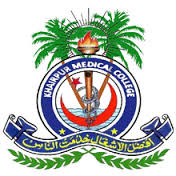 FOR ADMISSION TO            FCPS-II - SESSION:  	(Attach additional sheet, if necessary)(Attach additional sheet, if necessary)(Attach additional sheet, if necessary)Name of two reputed and responsible personsDECLARATIONI SOLEMNLY DECLARE THAT THE INFORMATION FURNISHED IN THIS APPLICATION FORM IS CORRECT TO THE BEST OF MY KNOWLEDGE. I FURTHER UNDERTAKE THAT I SHALL ABIDE ALL THE RULES & REGULATIONS OF POSTGRADUATE STUDIES KMC, AND ANY CHANGES MADE BY THE COLLEGE AUTHORITIES FROM TIME TO TIME, WITHOUT PRIOR NOTICE.Date:		CANDIDATE’S SIGNATUREInstructions:Please complete all the parts, incomplete / short documented form will not be entertained.Please write in CAPITAL letters.Attach all attested photocopies of relevant documents.Separate form to be filled for each course.KHAIRPUR MEDICAL COLLEGE TEACHING HOSPITAL, KHAIRPUR MIR’SFCPS-II - Session:  	Name:		 S/o, D/o :	CNIC No. 	~~~~~~~~~~~~~~~~~~~~~~~~~~~~~~~~~~~~~~~~~~~~~~~~~~~~~~~~~~~~~~~~~~~~~~~ KHAIRPUR MEDICAL COLLEGE TEACHING HOSPITAL, KHAIRPUR MIR’SFCPS-II - Session:  	Name:		 S/o, D/o :	CNIC No. 	Course / Program Applied ForCourse / Program Applied ForCourse / Program Applied For 2-year                                   4-year Fee Paid Rs.               Name of Bank:Challan / Draft / Pay Order No.	Dated:PERSONAL INFORMATION (IN CAPITAL LETTERS)Name:	Marital Status:Father’s Name:Husband’s Name:Computerized National Identity Card (CNIC) No.Name of employer / organization:(for in-service candidates only)Present Posting / Position :Address : (Present)  (Permanent)Telephone no(s) Off :	Residence :Cell :	E-mail :Date of Birth:	Domicile :Religion :	Nationality :PMDC Registration No. :	Valid upto :Passport No. :	Country :(for foreign applicants only)ACADEMIC RECORDACADEMIC RECORDACADEMIC RECORDACADEMIC RECORDACADEMIC RECORDYear of Graduation :Year of Graduation :Year of Graduation :Year of Graduation :Year of Graduation :Year of Graduation :EXAMINATION PASSEDYEARNUMBER OF ATTEMPTSMARKS OBTAINED (OUT OF TOTAL)INSTITUTIONINSTITUTIONFirst Prof:Second Prof:Third Prof:Fourth Prof:Final Prof:Post-graduation (if any):Post-graduation (if any):Post-graduation (if any):Post-graduation (if any):Post-graduation (if any):Post-graduation (if any):RECORD OF JOB EXPERIENCE / EMPLOYMENT / RESIDENCYRECORD OF JOB EXPERIENCE / EMPLOYMENT / RESIDENCYRECORD OF JOB EXPERIENCE / EMPLOYMENT / RESIDENCYRECORD OF JOB EXPERIENCE / EMPLOYMENT / RESIDENCYNATURE OF JOBDESCRIPTION / SPECIALTYDURATIONINSTITUTION1. House Joba)b)c)d)2.	All Jobs(mention in chronological order including Rural Service if any)PUBLICATIONS IN PMDC RECOGNIZED JOURNALSPUBLICATIONS IN PMDC RECOGNIZED JOURNALSPUBLICATIONS IN PMDC RECOGNIZED JOURNALSPUBLICATIONS IN PMDC RECOGNIZED JOURNALSSR. NO.TITLEAUTHORSHIP STATUS1ST, 2ND, 3RDISSUE OF JOURNALSLIST OF COURSES / WORKSHOPS / TRAININGS ATTENDED (IF ANY)REFERENCES :Please read and follow the instructions before filling up the application formCHECK LIST OF DOCUMENTS (ATTESTED)Please fill all the columns & tick as appropriateMBBS Degree CertificateValid PMDC CertificateOne Year House Job Certificate Consolidated/Transcript or separate marks certificates of all professional examinationsCertificate of other qualification (if any)Certificate of present posting / employment (if any)Publication(s) (if any)Matriculation certificateIntermediate certificateComputerized National Identity CardDomicile certificateExperience certificate in relevant field (if applicable)Letter of congratulation of FCPS – I (for FCPS Candidates only)     Date:	Signature of CandidateFOR OFFICE USE ONLYSerial No.		Documents: Complete / Incomplete  	---------------------------------                                                                                        Eligible :	Not Eligible :	Receipt No . 	(Signature of Chairman)Postgraduate Section, KMC, Khairpur CENTRESEAT NO.Course / Program Applied For2-YEAR	/          4-YEARCENTRESEAT NO.Course / Program Applied For2-YEAR	       /  4-YEAR